   ТРЕНИРУЕМ РЕЧЕВЫЕ НАВЫКИ – ГОВОРИМ ШЕПОТОМ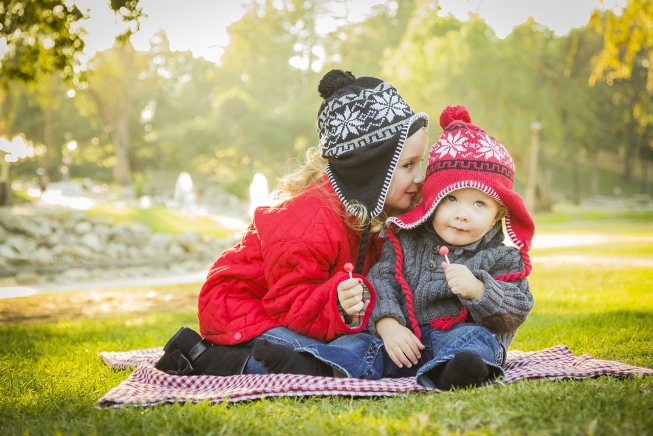 Предлагаем вам  один — крайне простой — способ развития  концентрации внимания и слуха  крохи!После активных игр и веселых танцев под музыку, совместного распевания любимых песенок из мультфильмов иногда бывает полезно устроить пятиминутку тишины. Мама в этот момент может отдохнуть от бурных радостей совместного времяпрепровождения, а малыш — кое-чему научиться.Психологи и логопеды утверждают, что шепот — это отличный способ потренировать речевые навыки и голосовые связки. Во время почти беззвучного проговаривания слов голосовые связки работают несколько иначе, что помогает укреплять и развивать их. Кроме того, шепот заставляет нас гораздо четче проговаривать все звуки — ведь здесь нам не поможет ни интонирование, ни громкий звук.Еще одним преимуществом такой тренировки станет развитие навыка концентрации внимания: к шепоту мамы надо прислушиваться, ведь она наверняка сказала что-то интересное!Шептаться можно о чем угодно: просто поговорить о том, как прошел день, или спланировать что-нибудь вместе, а можно начать разучивать считалки и скороговорки — при проговаривании шепотом они запоминаются и воспроизводятся гораздо быстрее. Начните с шепота, затем переходите к проговариванию тихим голосом, и, наконец, закрепите результат громко и звонко.Будьте уверены: малышу понравится новое развлечение. Кроха охотно включится в игру, если намекнуть ему, что разговоры шепотом помогают сохранить в тайне какой-нибудь большой секрет.